Zakład Historii Polski i Powszechnej XIX wiekuUniwersytetu GdańskiegoZaprasza do wzięcia udziału w konferencji naukowej pt.:„ODSŁONY CODZIENNOŚCI” – DUCHOWIEŃSTWO RZYMSKOKATOLICKIE NA ZIEMACH POLSKICH OD KOŃCA XVIII DO POCZĄTKU XX WIEKUktórej termin planowany jest na dzień 14 listopada 2013 r.w Instytucie Historii Uniwersytetu GdańskiegoCelem konferencji jest przedstawienie zróżnicowanych perspektywy w badaniach nad duchowieństwem parafialnym na ziemiach polskich od schyłku XVIII w. do początków XX w. Wśród zagadnień wartych podjęcia znajduje się szereg kwestii z zakresu kultury materialnej, duchowej, umysłowej, mentalności i obyczajowości, m.in.: wygląd i urządzenie plebanii, pożywienie, ubiór, uposażenie, zajęcia w gospodarstwie plebańskim, życie publiczne w tym działalność duszpasterska oraz praca społeczna, formy wypoczynku i rozrywki, wyjazdy krajowe i zagraniczne, choroba, starość. Z uwagi, że w przypadku duchowieństwa rzymskokatolickiego, stanowiącego grupę celibatariuszy, trudno mówić o pełnym życiu rodzinnym, dlatego szczególne miejsce w badaniach powinny zająć kwestie dotyczące relacji pomiędzy duchowieństwem (proboszcz - wikariusz), dalej plebanii jako szczególnego rodzaju spotkania przestrzeni prywatnej i publicznej,  obszaru wielostronnych i złożonych relacji między osobami ją zamieszkującymi, a więc między proboszczem a jego rodziną (matka, ojciec, siostry, bracia, kuzynki i kuzyni), gospodynią oraz służbą domową i kościelną. Inna istotna kwestia to relacje duchowieństwo – przedstawiciele władzy zaborczej, i to ze szczególnym uwzględnieniem tych nieformalnych.	Nie mniej ważnym zagadnieniem w podjętej problematyce jest interdyscyplinarność warsztatu badawczego oraz umiejętność docierania, identyfikowania i stawiania pytań przekazom źródłowym odzwierciedlającym różnorodne aspekty życia codziennego duchowieństwa.Podjęcie badań oraz rozważań we wskazanych obszarach jest niezwykle istotne dla pełnego i wielowymiarowego poznania badanej grupy i bez wątpienia będzie miało wpływ na zmianę bądź przeformułowanie sądów i opinii istniejących w literaturze na jej temat. Zachęcamy wszystkich badaczy zainteresowanych przedstawioną problematyką do zgłaszania propozycji swoich referatów. Przewidywana jest publikacja materiałów pokonferencyjnychKomitet organizacyjny:Prof. dr hab. Józef Borzyszkowski Dr hab. Krzysztof Lewalski, prof. UGDr Anna Łysiak-Łątkowska Informacje organizacyjne:zainteresowanych uczestnictwem w konferencji prosimy o nadsyłanie zgłoszeń (imię i nazwisko, stopień lub tytuł naukowy, instytucja, kontakt) i propozycji tytułu referatu do 31 maja 2013, a krótkiego (500 znaków) streszczenia wystąpienia do 31 czerwca 2013 na adres: hisall@univ.gda.pl opłata konferencyjna:  samodzielni pracownicy - 200 zł, pozostali - 100 zł.służymy pomocą w znalezieniu zakwaterowania w Gdańsku (nie pokrywamy kosztów).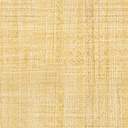 